ที่ มท ๐๘๐๓.๓/ว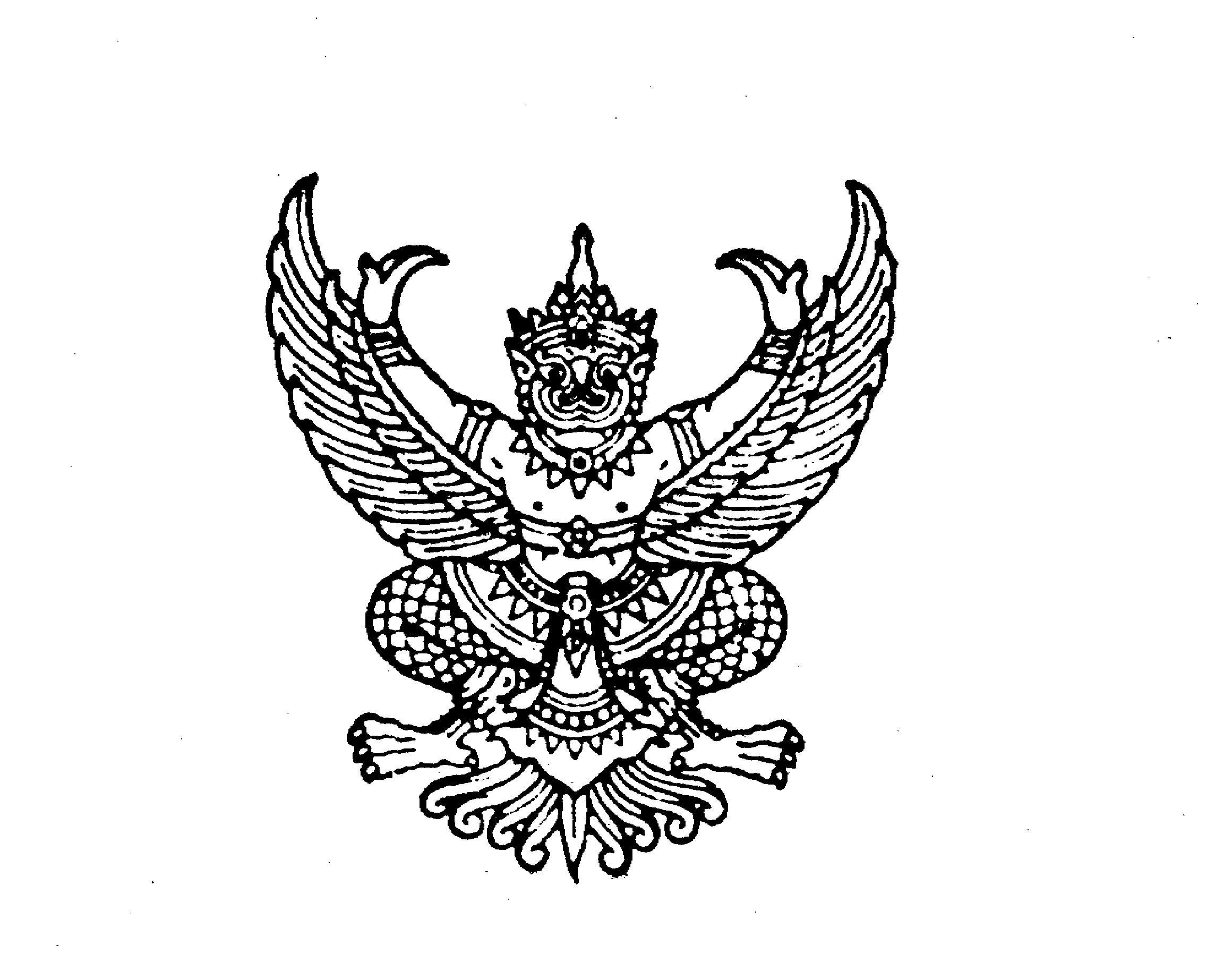 ถึง  สำนักงานส่งเสริมการปกครองท้องถิ่นจังหวัด ทุกจังหวัด 	ด้วยกรมบัญชีกลางแจ้งว่า เพื่อให้หน่วยงานของรัฐดำเนินการเบิกจ่ายเงินงบประมาณรายจ่ายประจำปีงบประมาณ พ.ศ. ๒๕๖๗ ได้อย่างต่อเนื่องและมีความถูกต้อง เมื่อพระราชบัญญัติงบประมาณรายจ่ายประจำปีงบประมาณ พ.ศ. ๒๕๖๗ มีผลใช้บังคับ จึงกำหนดแนวปฏิบัติเกี่ยวกับการเบิกหักผลักส่ง เงินงบประมาณรายจ่ายประจำปีงบประมาณ พ.ศ. ๒๕๖๗ ชดใช้เงินงบประมาณรายจ่ายประจำปีงบประมาณ พ.ศ. ๒๕๖๖ ไปพลางก่อน ซึ่งรวมถึงการบันทึกรายการเบิกเกินส่งคืน การชดใช้คืนเงินยืม การเบิกเงินงบประมาณเพื่อชดใช้เงินเดือนล่วงล้ำหน่วยงาน สำหรับเอกสารขอเบิกเงินที่ใช้งบประมาณรายจ่ายประจำปีงบประมาณ พ.ศ. ๒๕๖๖ ไปพลางก่อน รายละเอียดตามหนังสือกรมบัญชีกลาง ด่วนที่สุด ที่ กค ๐๔๑๔.๓/ว ๑๗๓ ลงวันที่ ๒๗ มีนาคม ๒๕๖๗	กรมส่งเสริมการปกครองท้องถิ่น                  เมษายน  ๒๕๖๗กองคลัง (กลุ่มงานบัญชี)โทร. ๐ ๒๒๔๓ ๒๒๒๕ โทรสาร ๐ ๒๒๔๑ ๙๐๒๔ไปรษณีย์อิเล็กทรอนิกส์ saraban@dla.go.thผู้ประสานงาน นางสาวน้ำอ้อย สัตย์ธรรม โทร. ๐๙ ๒๙๗๑ ๐๔๔๓